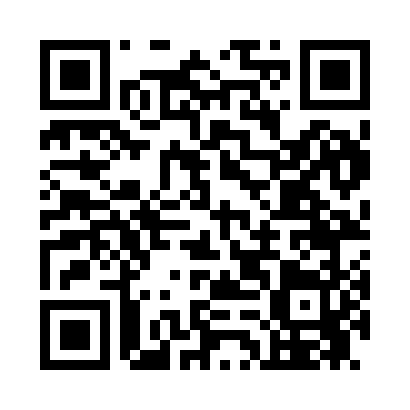 Ramadan times for Coppock, Iowa, USAMon 11 Mar 2024 - Wed 10 Apr 2024High Latitude Method: Angle Based RulePrayer Calculation Method: Islamic Society of North AmericaAsar Calculation Method: ShafiPrayer times provided by https://www.salahtimes.comDateDayFajrSuhurSunriseDhuhrAsrIftarMaghribIsha11Mon6:096:097:241:174:357:107:108:2512Tue6:076:077:231:164:357:117:118:2613Wed6:056:057:211:164:367:127:128:2814Thu6:046:047:191:164:367:137:138:2915Fri6:026:027:181:164:377:147:148:3016Sat6:006:007:161:154:387:157:158:3117Sun5:595:597:141:154:387:167:168:3218Mon5:575:577:131:154:397:177:178:3319Tue5:555:557:111:144:397:197:198:3520Wed5:535:537:091:144:407:207:208:3621Thu5:515:517:081:144:407:217:218:3722Fri5:505:507:061:134:417:227:228:3823Sat5:485:487:041:134:417:237:238:3924Sun5:465:467:021:134:427:247:248:4125Mon5:445:447:011:134:427:257:258:4226Tue5:425:426:591:124:437:267:268:4327Wed5:415:416:571:124:437:277:278:4428Thu5:395:396:561:124:447:287:288:4529Fri5:375:376:541:114:447:297:298:4730Sat5:355:356:521:114:457:307:308:4831Sun5:335:336:511:114:457:317:318:491Mon5:325:326:491:104:467:337:338:502Tue5:305:306:471:104:467:347:348:523Wed5:285:286:461:104:467:357:358:534Thu5:265:266:441:104:477:367:368:545Fri5:245:246:431:094:477:377:378:556Sat5:225:226:411:094:487:387:388:577Sun5:205:206:391:094:487:397:398:588Mon5:195:196:381:084:487:407:408:599Tue5:175:176:361:084:497:417:419:0110Wed5:155:156:341:084:497:427:429:02